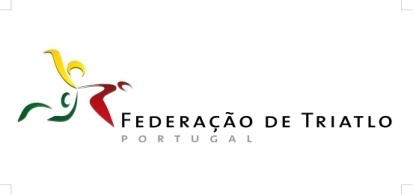 PROCEDIMENTO DE INSCRIÇÃO DE EQUIPAS PARA O CAMPEONATO NACIONAL DE CLUBES DE ESTAFETAS1. Utilizar apenas a folha abaixo (em documento de texto editável) para proceder à inscrição das suas equipas. 2. Enviá-la por correio electrónico em Word para inscricoes@federacao-triatlo.pt até dia 05 de Março, às 24:00; 3. Cada clube pode inscrever um número ilimitado de equipas;4. As equipas só poderão ser compostas por dois atletas femininos e dois atletas masculinos; 5. Haverá Classificação Geral por Equipas de Estafeta;6. Cada equipa é composta por 4 elementos que farão, cada um deles, uma prova de Triatlo nas distâncias estabelecidas;7. Os atletas usarão os seus elementos de identificação próprios para a prova, distribuídos no secretariado (touca, dorsal e placa de bicicleta). O chip eletrónico usado será o do atleta. Caso o atleta não possua chip eletrónico, terá de aluguer no secretariado;8. A forma de colocação de bicicletas no PT é a habitual (por clubes); 9. A forma de passagem de testemunho é o toque em qualquer parte do corpo do colega seguinte na caixa de estafetas;10. Apenas o 4º atleta finalizará na Meta;FORMULÁRIO DE INSCRIÇÃO(para envio por mail em formato editável)    CAMPEONATO NACIONAL CLUBES DE ESTAFETAS - PROVA DE EQUIPASEQUIPAS DE 4 ELEMENTOSCLUBE:  __________________________________________________EQUIPA AEQUIPA BEQUIPA CEXEMPLO:CLUBE:  Odemira Clube de TriatloEQUIPA ANomeNº de Licença1º Atleta2º Atleta3º Atleta4º AtletaNomeNº de Licença1º Atleta2º Atleta3º Atleta4º AtletaNomeNº de Licença1º Atleta2º Atleta3º Atleta4º AtletaNomeNº de Licença1º AtletaMaria Silva1203652º AtletaJosé Marques1058743º AtletaLiliana Pires1102584º AtletaJoão Franscisco106491